Trường ĐH GTVT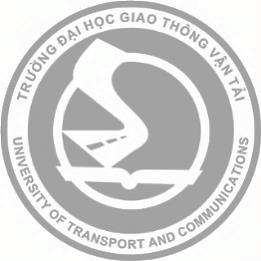 Khoa	Bộ môn	ĐỀ THI KẾT THÚC HỌC PHẦNHỌC PHẦN:	ĐỀ SỐ:	THỜI GIAN:	Trưởng Bộ MônCâu 1:	Câu 2:	Font: Times New Roman;Cỡ chữ: 13;Lề trên, dưới, trái, phải: 2cm;Dãn dòng: 1.5 lines, Before 0pt, After 0pt.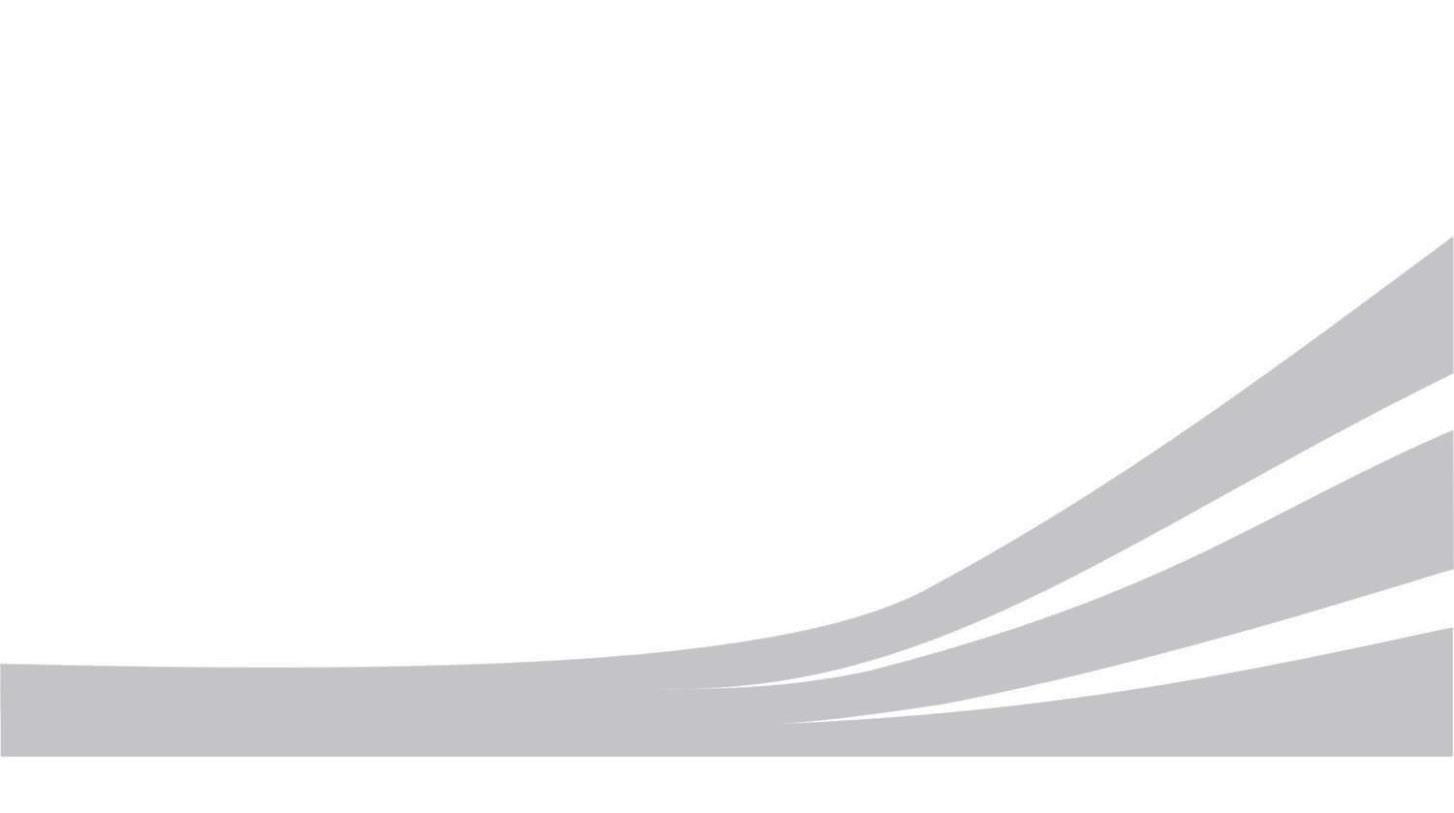 Ghi chú:  	- Thí sinh được/không được sử dụng tài liệu trong khi làm bài.	- Cán bộ coi thi không giải thích gì thêm.Câu 1:	Câu 2:	Font: Times New Roman;Cỡ chữ: 13;Lề trên, dưới, trái, phải: 2cm;Dãn dòng: 1.5 lines, Before 0pt, After 0pt.Ghi chú:  	- Thí sinh được/không được sử dụng tài liệu trong khi làm bài.	- Cán bộ coi thi không giải thích gì thêm.Câu 1:	Câu 2:	Font: Times New Roman;Cỡ chữ: 13;Lề trên, dưới, trái, phải: 2cm;Dãn dòng: 1.5 lines, Before 0pt, After 0pt.Ghi chú:  	- Thí sinh được/không được sử dụng tài liệu trong khi làm bài.	- Cán bộ coi thi không giải thích gì thêm.